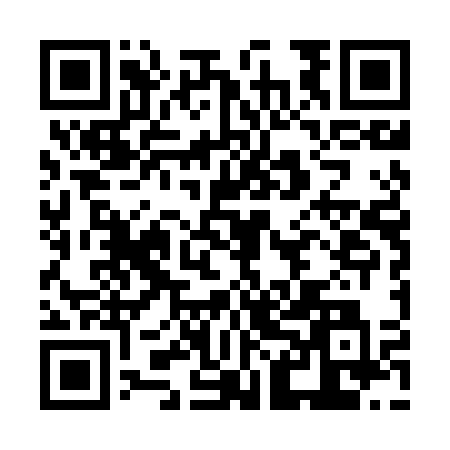 Prayer times for Kolonia Krasna, PolandWed 1 May 2024 - Fri 31 May 2024High Latitude Method: Angle Based RulePrayer Calculation Method: Muslim World LeagueAsar Calculation Method: HanafiPrayer times provided by https://www.salahtimes.comDateDayFajrSunriseDhuhrAsrMaghribIsha1Wed2:244:5812:265:337:5410:172Thu2:204:5612:255:347:5610:203Fri2:164:5412:255:357:5810:244Sat2:124:5212:255:367:5910:275Sun2:124:5012:255:378:0110:306Mon2:114:4912:255:388:0310:327Tue2:104:4712:255:398:0410:328Wed2:094:4512:255:408:0610:339Thu2:094:4312:255:418:0710:3410Fri2:084:4212:255:428:0910:3411Sat2:074:4012:255:438:1110:3512Sun2:064:3812:255:448:1210:3613Mon2:064:3712:255:458:1410:3614Tue2:054:3512:255:468:1510:3715Wed2:054:3412:255:478:1710:3816Thu2:044:3212:255:488:1810:3817Fri2:034:3112:255:498:2010:3918Sat2:034:2912:255:508:2110:4019Sun2:024:2812:255:518:2310:4020Mon2:024:2712:255:518:2410:4121Tue2:014:2512:255:528:2610:4222Wed2:014:2412:255:538:2710:4223Thu2:004:2312:255:548:2910:4324Fri2:004:2212:255:558:3010:4425Sat2:004:2012:265:558:3110:4426Sun1:594:1912:265:568:3310:4527Mon1:594:1812:265:578:3410:4528Tue1:594:1712:265:588:3510:4629Wed1:584:1612:265:588:3610:4730Thu1:584:1512:265:598:3710:4731Fri1:584:1412:266:008:3910:48